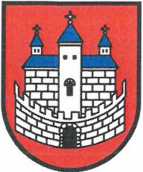 Dni i godziny urzędowania: Poniedziałek 8.00-16.00 wtorek - piątek.7.00 - 15.00Nr telefonów i faksów:Centrala 68 329-09-62Fax 68 329-09-62Załącznik do decyzji Burmistrza Nowogrodu Bobrzańskiego znak: GKIIL6220.13.2021.MJS z dnia 11 lipca 2022r.CHARAKTERYSTYKA PRZEDSIĘWZIĘCIAPlanowane przedsięwzięcie polega na budowie farmy fotowoltaicznej o mocy do 1 MW wraz z infrastrukturą towarzyszącą na działce o nr ewid. 32/2 obręb Pierzwin, gmina Nowogród Bobrzański. Powierzchnia działki wynosi 8,5408 ha. Planowana inwestycja zajmować będzie powierzchnię do 2 ha. Dla terenu inwestycji brak jest miejscowego planu zagospodarowania przestrzennego. Bezpośrednie sąsiedztwo planowanego przedsięwzięcia stanowią tereny rolne i leśne. Najbliższa zwarta zabudowa mieszkalna położona jest w odległości ok. 600 m od miejsca realizacji inwestycji.W ramach inwestycji planuje się montaż:modułów fotowoltaicznych- ok. 2500 paneli fotowoltaicznych o mocy 400-1000 W (lub wyższej), które zamontowane zostaną na stalowych konstrukcjach montażowych. Konstrukcja mocowana będzie na pojedynczych podporach, które wbijane będą kafarem w ziemie na głębokość ok. 1,5 m w zależności od rodzaju gruntu. Wysokość całej konstrukcji nie przekroczy 3m.falowników (inwerterów)- na terenie całej inwestycji przewiduje się usytuowanie do ok. 40 falowników.stacji transformatorowej rozdzielczej,przyłącza elektroenergetycznego,ścieżki technologiczne,ogrodzenie instalacji,inne niezbędne do funkcjonowania przedsięwzięcia urządzenia infrastruktury w urządzenia monitoringu elektrowni, systemy ochrony obiektu, tj. kamery monitoringu wizyjnego, systemy alarmowe oraz kontroli dostępu.Opcjonalnie planuje się kontenerowy magazyn energii posadowiony na gruncie lub konstrukcji palowej.Uwzględniając łącznie uwarunkowania związane z kwalifikowaniem przedsięwzięcia do przeprowadzenia oceny oddziaływania na środowisko, określone w art. 63 ustawy o ooś, po analizie wniosku o wydanie decyzji o środowiskowych uwarunkowaniach dla planowanego przedsięwzięcia oraz karty informacyjnej przedsięwzięcia, stwierdzono, że nie jest ono zlokalizowane na obszarach wodno-błotnych, oraz innych obszarach o płytkim zaleganiu wód podziemnych, w tym siedliskach łęgowych oraz ujściach rzek, na obszarach wybrzeży i w środowisku morskim, obszarach górskich lub leśnych. Przedsięwzięcie nie jest również zlokalizowane na obszarach objętych ochroną, w tym strefach ochronnych ujęć wód i obszarach ochronnych zbiorników wód śródlądowych, obszarach na których standardy jakości środowiska zostały przekroczone lub istnieje prawdopodobieństwo ich przekroczenia, obszarach o krajobrazie mającym znaczenie historyczne, kulturowe lub archeologiczne. Przedsięwzięcie nie jest również zlokalizowane w granicach obszarów objętych ochroną, w tym obszarach sieci Natura 2000, i nie będzie oddziaływać na gatunki i siedliska tam chronione oraz nie spowoduje fragmentacji obszarów. Najbliżej położonym obszarem objętych ochroną na podstawie ustawy z dnia 16 kwietnia 2004 r. o ochronie przyrody (t.j. Dz. U. z 2022 r. poz. 916.), w stosunku do planowanej inwestycji jest Broniszów PLH080033 zlokalizowany w odległości ok. 2,5 km od terenu inwestycji. Analizowana inwestycja położona jest poza obszarami głównych zbiorników wód podziemnych i obszarami szczególnego zagrożenia powodzią. Przedsięwzięcie znajduje się w obszarze projektowanego korytarzaekologicznego Zielona Góra (o przebiegu podanym na stronie: http://geoserwis.gdos.gov.pl/). Rolą korytarza ekologicznego jest zapewnienie łączności w skali całego kraju i w skali międzynarodowej. Inwestycja nie będzie miała istotnego, negatywnego wpływu na ww. projektowany lądowy korytarz ekologiczny. Na terenie planowanej inwestycji nie występują cieki naturalne. Działka nr 32/2 graniczy z rowami melioracyjnymi (dz. nr 31/4, rów nie wydzielony z działki nr 32/1) i jest pod wpływem ich oddziaływania.Etap realizacji inwestycji nie będzie związany ze znaczącymi oddziaływaniami. Panele będą montowane na stalowych stelażach wbijanych w ziemię. Ponadto, w ziemi przebiegać będą kable elektryczne. W głównej mierze występować będzie emisja hałasu i niezorganizowana emisja zanieczyszczeń do powietrza, której źródłem będą maszyny i urządzenia budowlane. Zarówno transport elementów konstrukcyjnych i infrastruktury technicznej, jak i prace budowlane prowadzone będą wyłącznie w porze dziennej. Zaplecze budowy wyposażone będzie w przenośne toalety. Odpady powstające podczas realizacji przedsięwzięcia będą magazynowane selektywnie, w miejscach gwarantujących bezpieczne magazynowanie i przekazywane odbiorcom posiadającym stosowne zezwolenia, zgodnie z obowiązującymi przepisami. Wody opadowe lub roztopowe z terenu inwestycji odprowadzane będą w sposób niezorganizowany do gruntu w granicach działki, bez powodowania oddziaływania na tereny sąsiednie. Oddziaływania na etapie realizacji będą miały charakter krótkookresowy, odwracalny i lokalny oraz ustaną po zakończeniu budowy.Z uwagi na rodzaj planowanej inwestycji, etap użytkowania nie będzie związany ze znaczącą emisją hałasu, czy emisją zanieczyszczeń do powietrza. Źródłem emisji hałasu będą przede wszystkim falowniki oraz stacja transformatorowa wyposażona w transformator olejowy lub suchy. W przypadku montażu transformatora olejowego stacja transformatorowa zostanie wyposażona w szczelną misę olejową, która w razie awarii będzie w stanie przyjąć minimum 100% zawartości cieczy transformatorowej. Rozwiązanie to będzie chroniło środowisko przed przedostaniem się do niego ww. substancji ciekłych. Na etapie eksploatacji zastosowane zostaną środki ograniczające ewentualne oddziaływania na środowisko, tj.: chłodzenie instalacji poprzez obieg naturalny powietrza, bez wykorzystania wentylatorów, usytuowanie transformatora wewnątrz kontenera- ograniczy to ewentualną emisję hałasu, a także potencjalne pole elektromagnetyczne, wykonanie powłok antyrefleksyjnych, co zminimalizuje efekt odbicia. Mając na uwadze skalę i odległość planowanej elektrowni od zabudowy mieszkaniowej, brak jest przesłanek do uznania oddziaływania w tym zakresie za znaczące. Inwestycja nie wiąże się z poborem wody. Na terenie inwestycji nie będą wytwarzane ścieki. Czyszczenie paneli będzie odbywało się specjalistycznym sprzętem, który nie wymaga dostępu do wody bieżącej bez użycia detergentów. W przypadku konieczności mycia dużych zabrudzeń dopuszcza się możliwość użycia środków biodegradowalnych.Planowana inwestycja związana jest z wykorzystywaniem energii słonecznej, zatem zalicza się do odnawialnych źródeł energii, tym samym wpisuje się trend ograniczania zużycia paliw kopalnych, a w konsekwencji wpływu na spowolnienie ewentualnych zmian klimatu. Inwestycja zlokalizowana będzie na terenie użytkowanym przez człowieka. Przedsięwzięcie nie będzie źródłem emisji gazów cieplarnianych. Inwestycja nie spowoduje także zajęcia terenów zdolnych do pochłaniania tego rodzaju gazów. Podobnie nie wpłynie na możliwość retencji wód powodziowych na tych terenach. Z tych samych względów nie wpłynie ona na różnorodność biologiczną na tym obszarze.